บันทึกข้อความ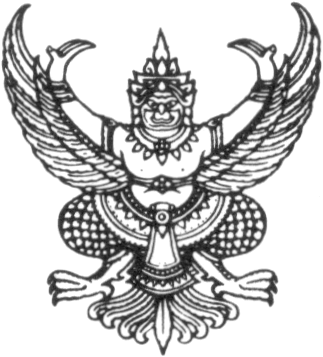 ส่วนงาน  คณะเทคนิคการแพทย์ ภาควิชา	โทร	ที่   อว 8393(4).1/วจ	วันที่         	เรื่อง	 ขอนำส่งรายงานวิจัยฉบับสมบูรณ์โครงการวิจัย	เรียน คณบดี	ด้วยข้าพเจ้า 	สังกัด 	 ได้รับอนุมัติทุนสนับสนุนการวิจัยจากคณะเทคนิคการแพทย์ มหาวิทยาลัยเชียงใหม่ประเภททุน (ชื่อทุน)	 ปีงบประมาณ	ชื่อชุดโครงการวิจัย หรือ ชื่อโครงการวิจัย(ภาษาไทย)	(ภาษาอังกฤษ)	งบประมาณทุนวิจัย	บาท (	)	ในการนี้ ข้าพเจ้าได้ดำเนินการวิจัยเสร็จสิ้นแล้ว จึงขอนำส่งรายงานฉบับสมบูรณ์ และผลลัพธ์ในการเผยแพร่หรือการนำผลงานวิจัยไปใช้ประโยชน์ ได้แก่ร่าง Manuscript ที่จะส่งตีพิมพ์ในวารสารระดับชาติหรือระดับนานาชาติ พร้อมบทคัดย่อ ภาษาไทยและภาษาอังกฤษการตีพิมพ์เผยแพร่ในวารสารวิชาการหรือวิชาชีพในระดับชาติหรือนานาชาติการนำผลงานวิจัยไปใช้ประโยชน์ (หนังสือตอบรับจากหน่วยงานที่นำไปใช้ประโยชน์การยื่นจดขึ้นทะเบียนทรัพย์สินทางปัญญานวัตกรรม CMU-RL ระดับ 4-7 หรือระดับ 8-9การบูรณาการผลงานวิจัยกับการเรียนการสอนหรือการบริการวิชาการมูลค่าผลกระทบทางเศรษฐกิจและสังคม (SROI)	จำนวน 1 ชุด ดังแนบมาพร้อมนี้ และได้นำส่งในรูปแบบ pdf format ไปยังไปรษณีย์อิเล็กทรอนิกส์ research-ams@cmu.ac.th	จึงเรียนมาเพื่อโปรดพิจารณา จักขอบพระคุณยิ่ง